WILL SPECK FATHER’S DAY ROAD RACE TEAM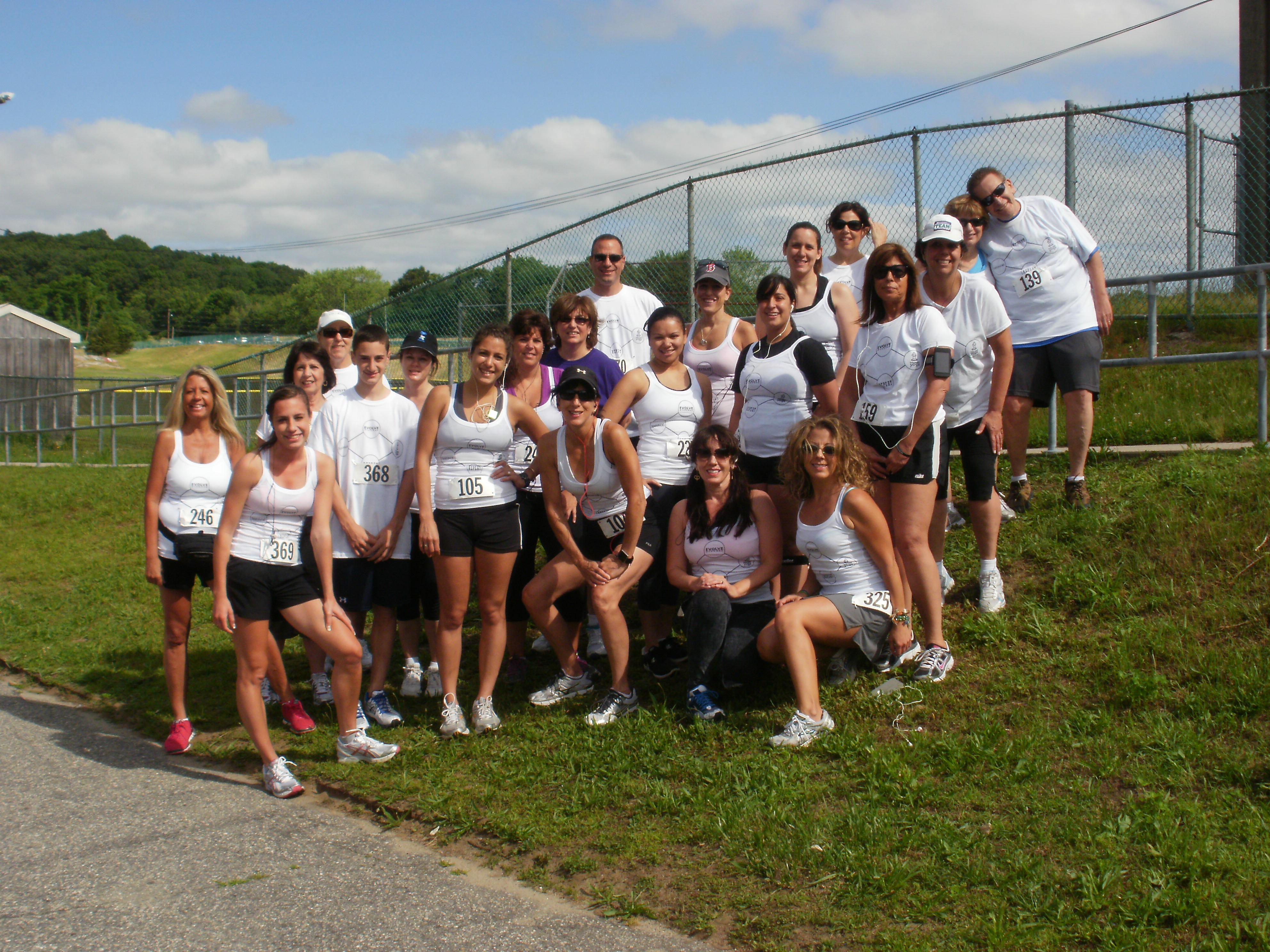 11TH Annual Will Speck Memorial 5k  walk/runSunday June 15th 9:30am begins at Cranston West TrackCome be part of the FIT 2 THE CORE/NUTRITIONWORKS team!Training begins Sunday May 4th, 8:00am at Johnston Memorial Park.  No cost for members, non-members $5.00 weekly.  Sign up today! Email camille@nutritionworksri.com or call 401.490.2137